«Как научить детей говорить правду?»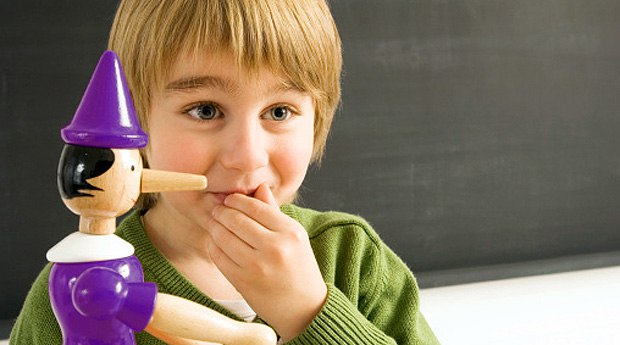         Каждый родитель когда-нибудь сталкивался с ситуацией, когда ребёнок лжёт.  Для ребенка это один из способов приспособления к жизни в обществе, хотя и неодобряемый.  Существует много причин почему ребенок врёт.      В возрасте до 6-7 лет детскую неправду в психологии называют детским фантазированием. Эта склонность определяется незрелостью, инфантильностью, не критичностью ребёнка. После 6-7 лет, когда у детей сформировались первые стереотипы поведения и первый этап школьной зрелости детское враньё определяется как детская ложь.Причины детской лжи:Самая частая причина – это состояние у ребёнка, которое определяется потребностью всё время быть лучшим. Это следствие того, что родители сами провоцируют детей быть лучшими. Обычно в речи таких родителей часто звучат такие фразы как «ты должен сделать это лучше…», «ты должен выиграть...», «ты не должен быть хуже…», «ты должен быть старательным учеником…», ты должен стать первым…» и т.п. То есть родители искусственно взращивают в своей речи конкуренцию, которая и является самой частой причиной детской лжи.    Конечно, родители делают это из добрых побуждений, стараясь мотивировать своего ребёнка, но такое поведение ведёт к «нездоровой» конкуренции у детей, невротической потребности быть лучшим. У ребёнка складывается ощущение, что в мире взрослых необходимо постоянно кого-то подавлять, чтобы стать лучшим. Не все дети могут понять, чтобы быть лучшим нужно проявлять больше усердия. Дети находят более простое, оптимальное решение – соврать.Запреты. Причина большого количества родительских запретов – спешка. В процессе спешки маме легче запретить что-либо ребёнку в целях безопасности, чем вникнуть в ситуацию. Что происходит, когда родители всё время запрещают? Ребёнок вынужден хитрить и находить способы, как это получить.Потребность соответствовать ожиданиям взрослых. Что бы не быть отвергнутым, лишённым родительского внимания, любви дети начинают привирать о том, что они те, кем на самом деле не являются. Это первые лики детской лжи.Желание избежать наказания, стресса. Если родители наказывают ребёнка за правду, это приводит к тому, что ребёнок начинает скрывать правду ещё сильнее. Если вместо наказания ребёнку спокойно объяснить, что надо было сделать в этой ситуации, то потребность во лжи у него исчезает. Ребёнок понимает, что родитель принимает его несовершенство.Дети копируют взрослых родителей. Когда родители говорят одно, а делают другое, не сдерживают обещания, этим самым они учат поступать ребёнка так же.Дети врут, потому что хотят обратить на себя внимания родителей. В момент вранья ребёнок чувствует себя лучшим, «как такого можно не любить?» думает ребёнок. Он начинает притворятся идеальным, каким хотят видеть его родители. Внутренняя борьба между своей истинной сущностью и того образа, который хотят видеть родители может привести к серьёзным эмоциональным расстройствам у ребёнка.Формы детской лжи:Детская ложь проявляется, как и у взрослых, но есть свои особенности. Дети, когда врут они всегда ведут себя не так, как когда говорят правду. Поэтому родителям важно изучить поведение ребёнка и его эмоции в состояние, когда ребёнок говорит правду. В тот момент, когда ребёнок будет врать, у вас будет «лекало», с которым можно сопоставлять его поведение.Признаки детской лжи:Переключение темы.Отсутствие зрительного контакта.Ребёнок морщится, ёрзает на стуле, дёргается.Смена голоса (становится более тихий, западающий).Тягучая речь.Как взрослым реагировать на детскую ложь:Во-первых, спокойно дать понять ребёнку, что вы знаете, что он лжёт. Что это не стоит вашего внимания, эмоционально дистанцироваться. Важно не кричать в этот момент на ребёнка, чтобы не развить у него эмоциональную зависимость от наказания!Снизить требование к ребёнку. Для этого поможет следующее упражнение. Составьте список из 20 качеств, которые вы желает видеть у своего ребёнка. Затем составьте список качеств ребёнка, которые есть у него на данный момент времени. Третий список должен содержать перечень качеств, которые необходимо развить ребёнку, что бы он стал счастливым.Научить ребёнка реагировать на несовпадение ожиданий по поводу себя, принимать и уважать свои недостатки. В этом большую помощь может оказать работа психолога с ребёнком.      Последствие лжи в детском возрасте всегда приводит к тревожности во взрослой жизни. Врущие дети вырастаю в абсолютно ведомых взрослых.     Правдивость в детском возрасте является основой действенности ребёнка во взрослом возрасте. Таким образом, когда ребёнок лжёт, он находится в состояние не действенности, хаотичного, «прыгающего» ума. Состояние действенности наступает только при условии, когда ум спокоен.   Честность - основа ума и уверенности в себе, внутренней стабильности.Материал подготовила педагог-психолог Зиброва Е.В. на основе материалов Тарариной Е.В. “Арт-терапия в работе с темой детской лжи».